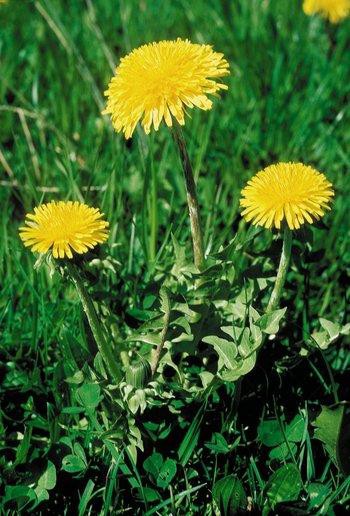 Wildchrüüter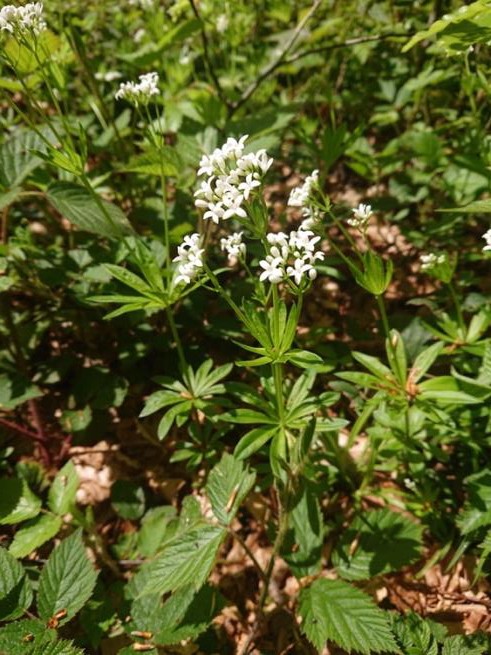 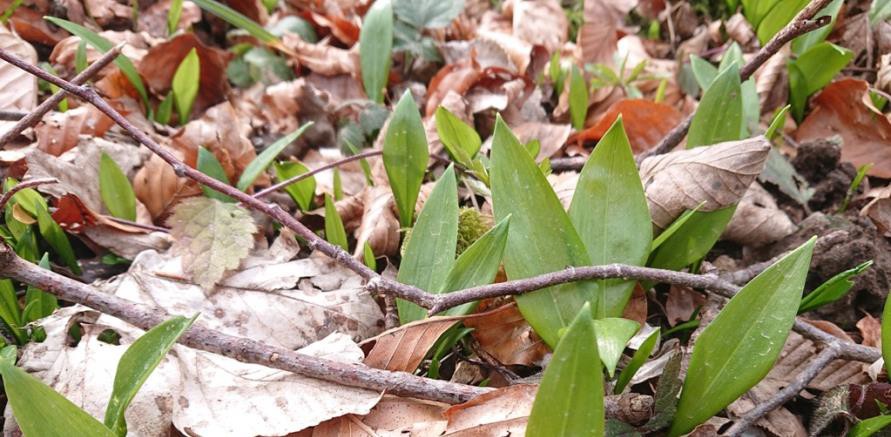 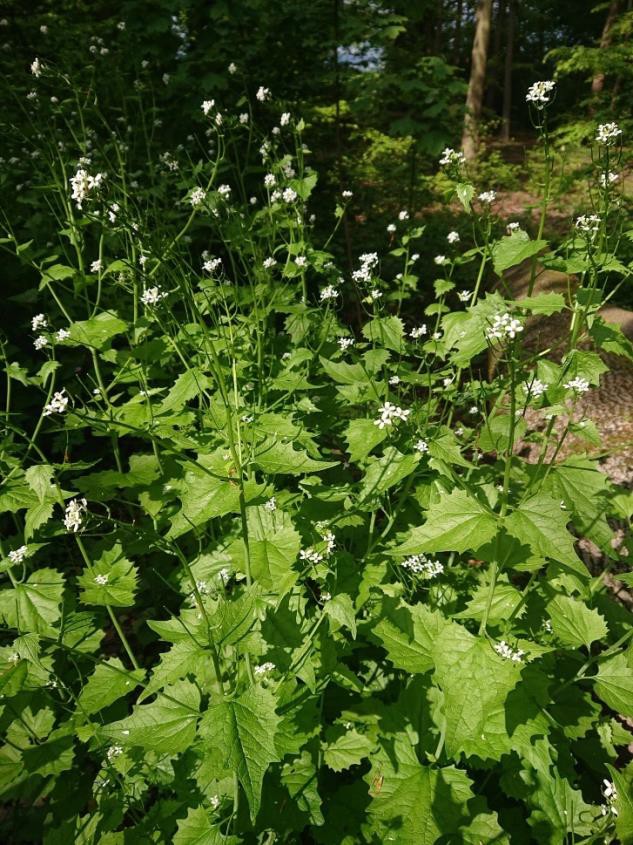 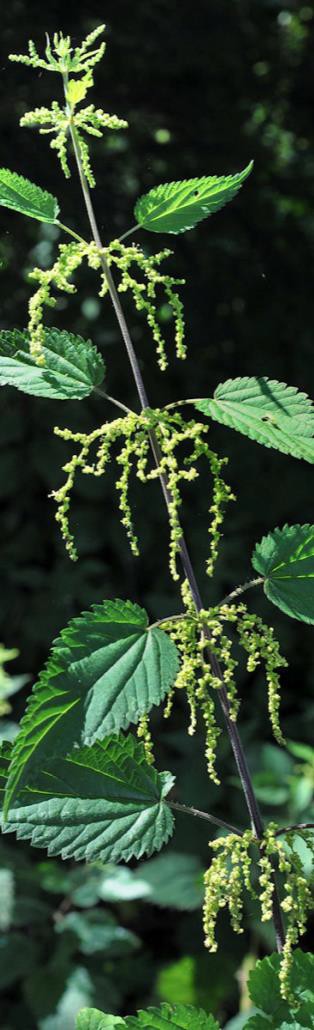 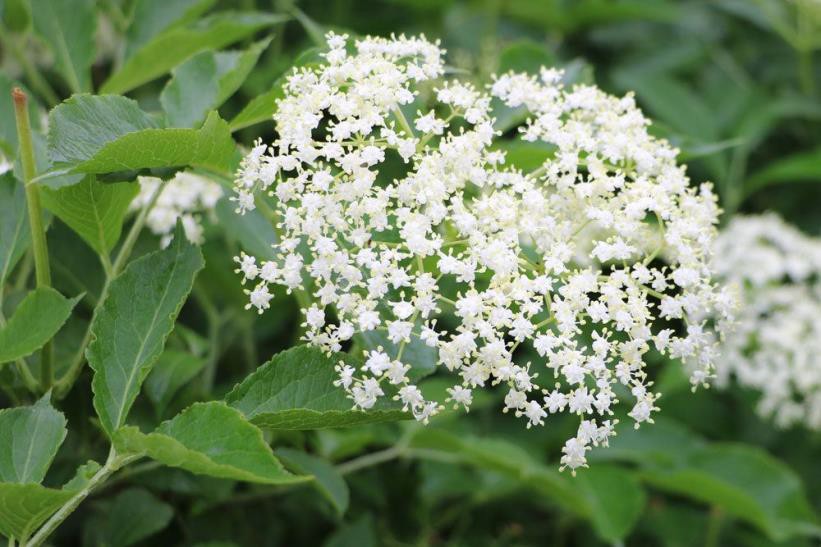 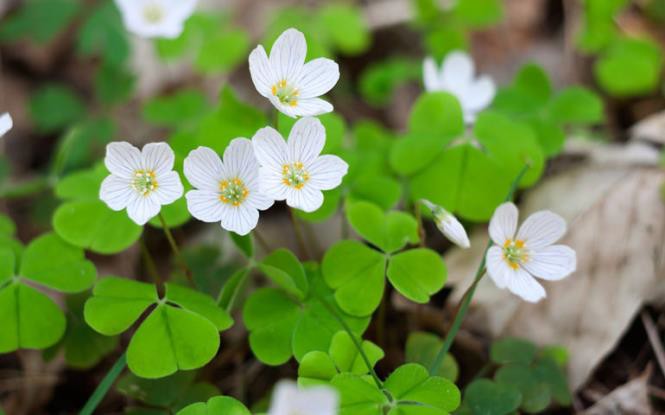 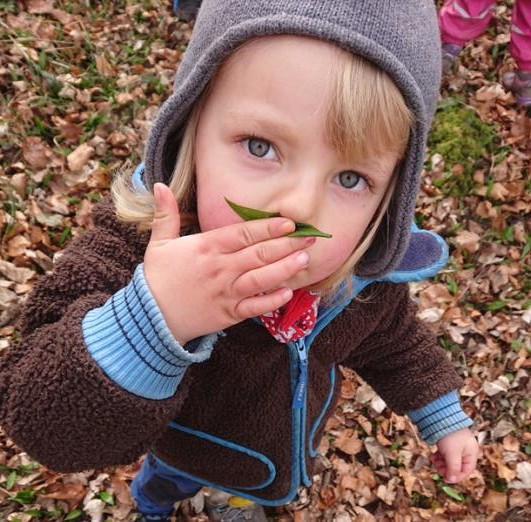 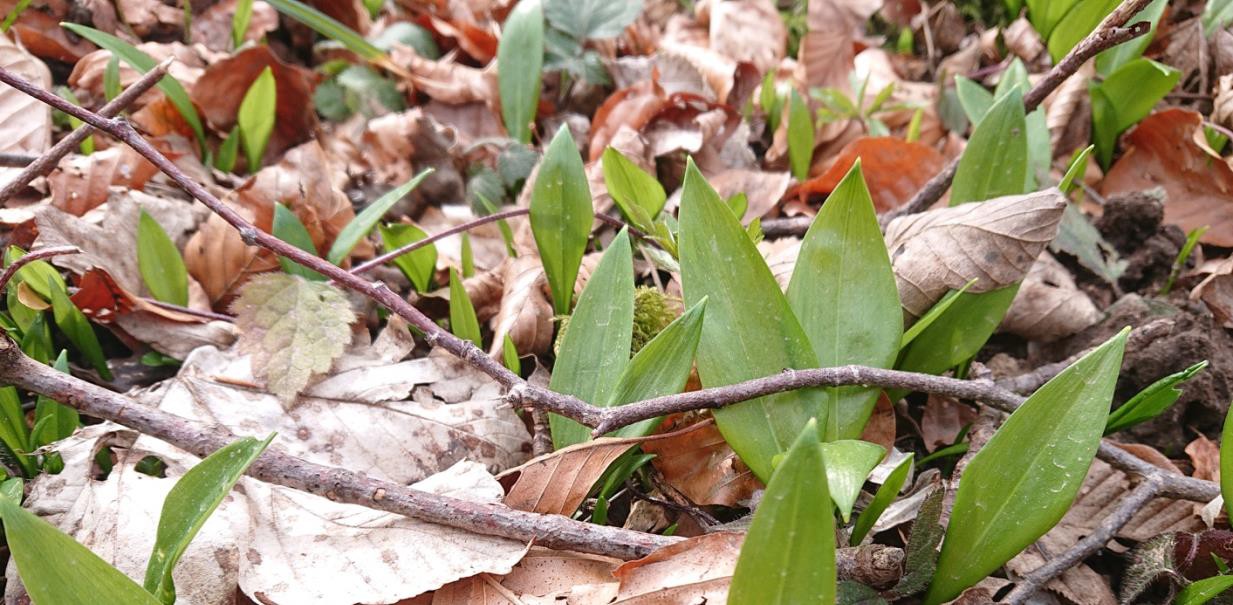 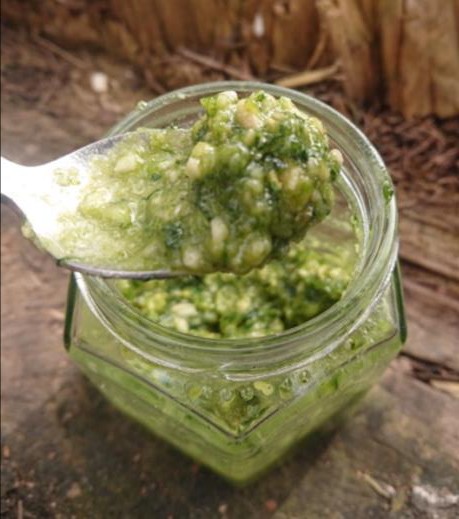 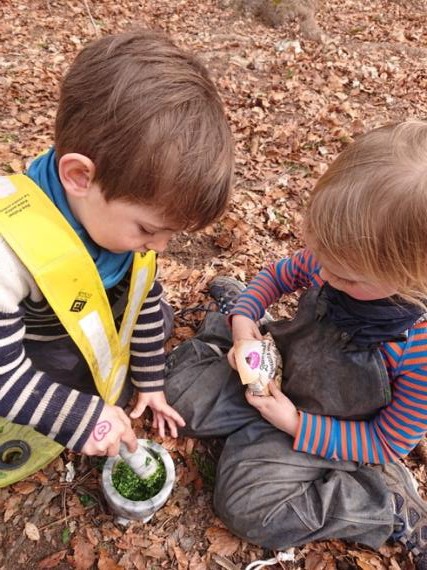 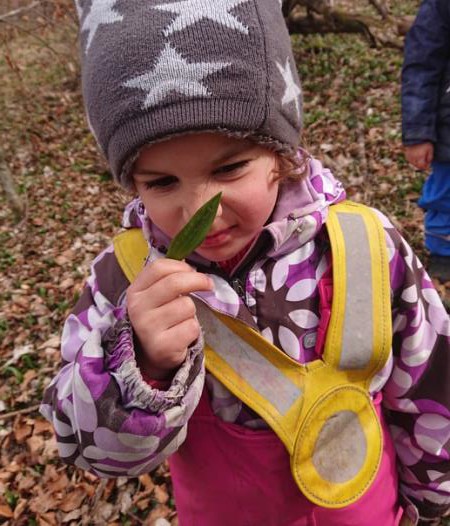 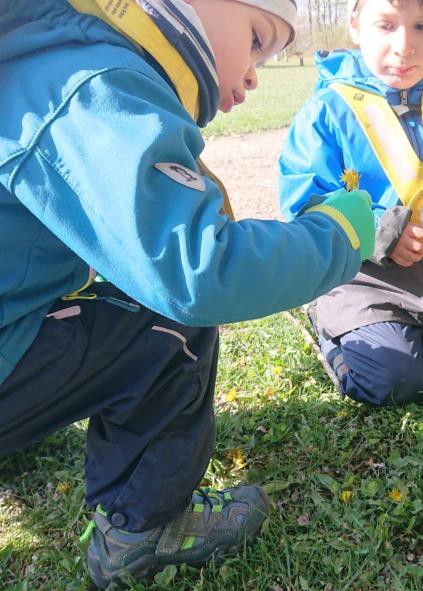 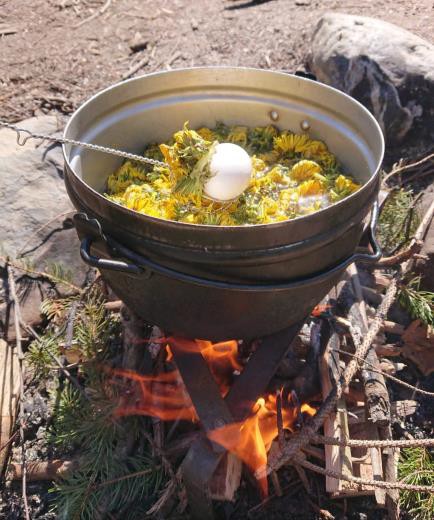 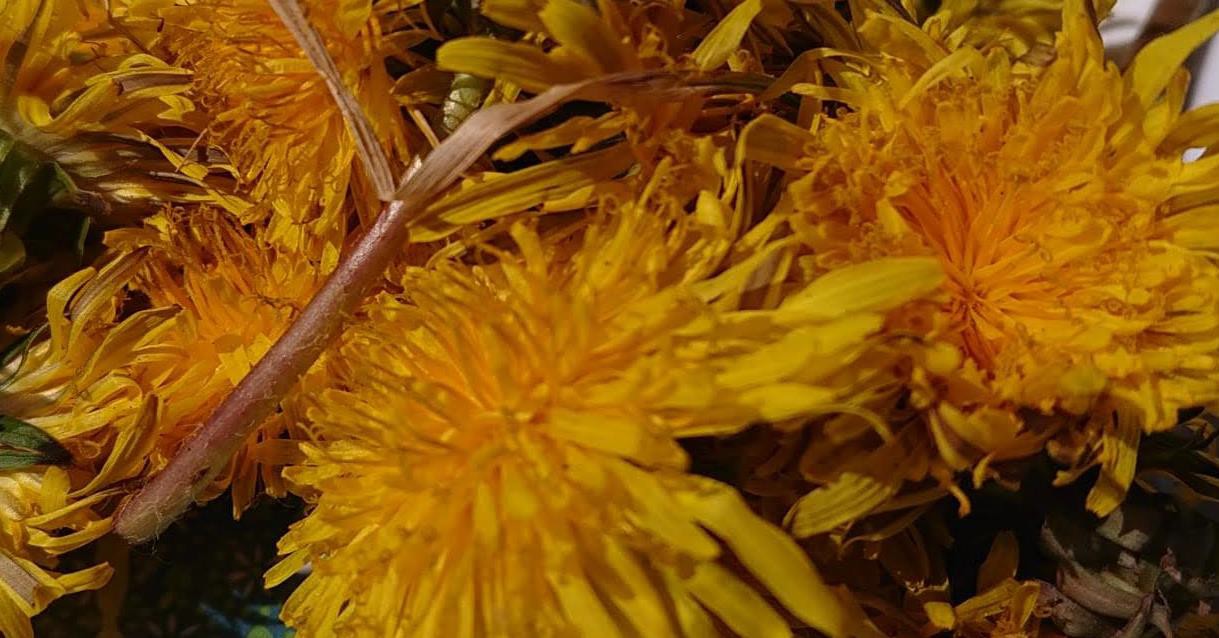 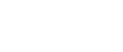 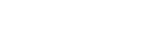 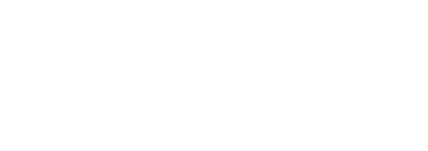 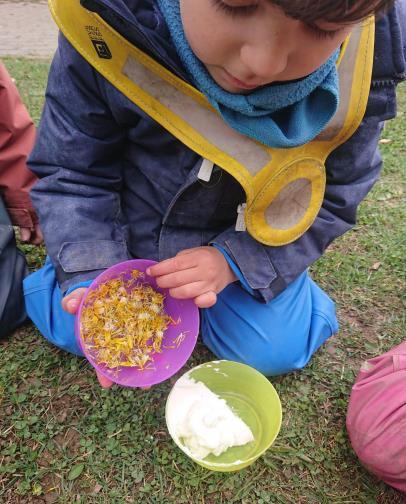 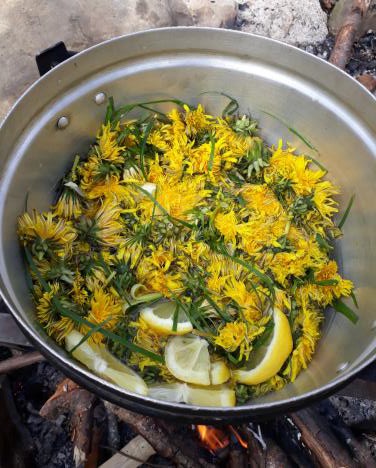 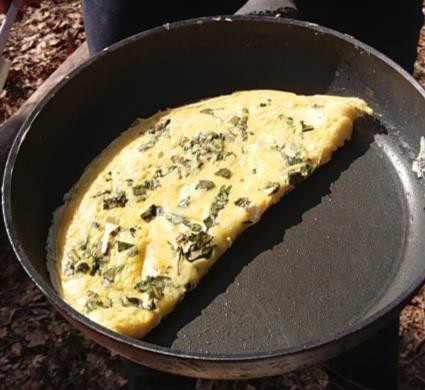 KnoblauchsraukeWie Gseht Sie US?Grüen GrooossZoberst häts wissi Blüete draS Blatt isch wie es Härz, mit Zäckä draWie schmöckd Sie?Fein!Nach Bärlauch!Es bitzli nach Pfeffer Ich find nach Kaugummi...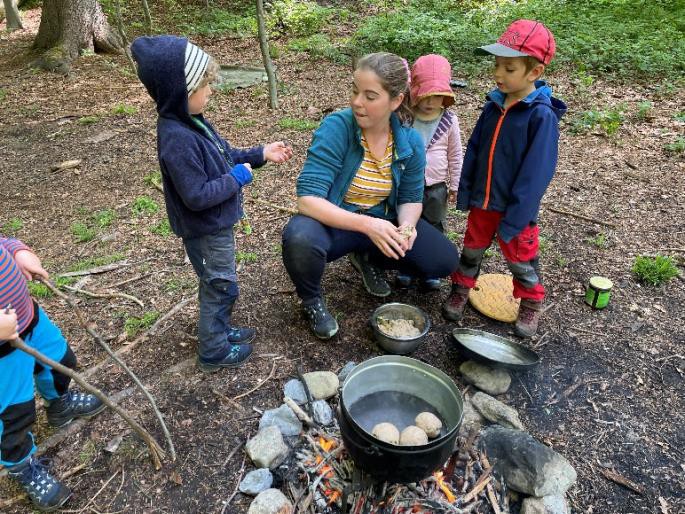 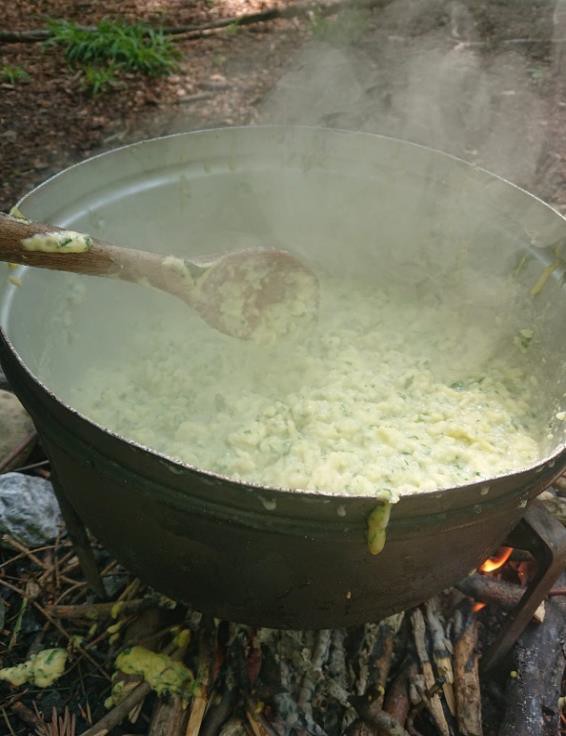 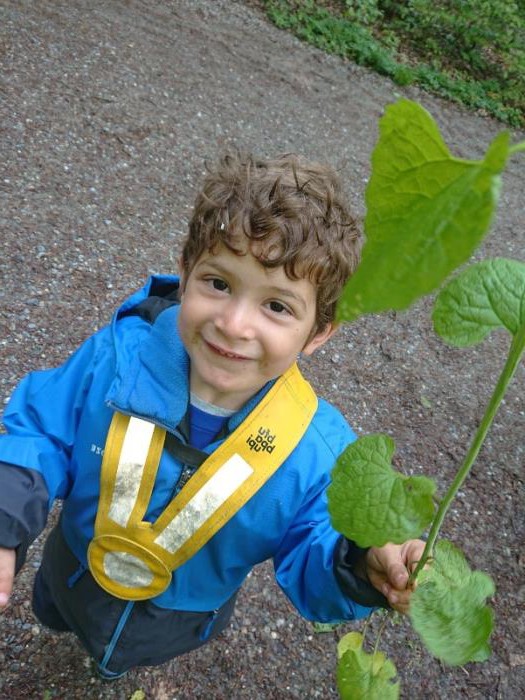 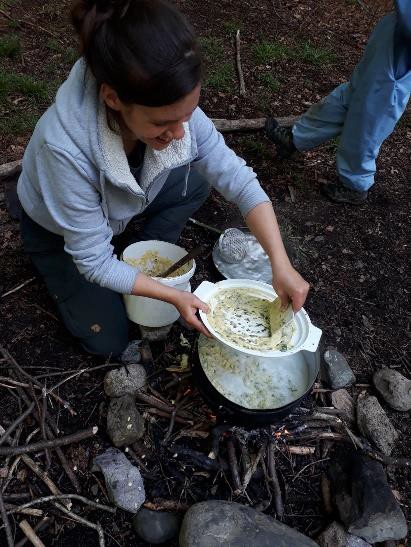 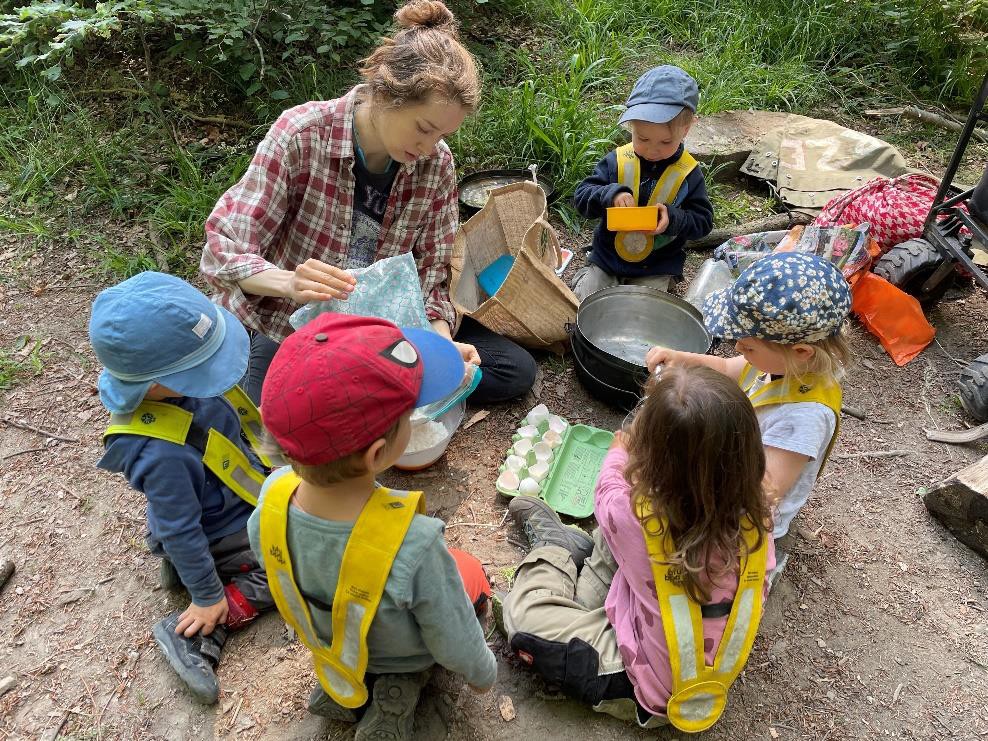 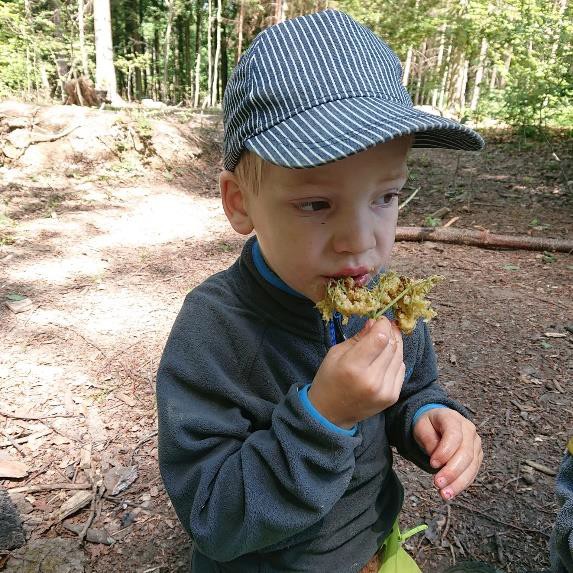 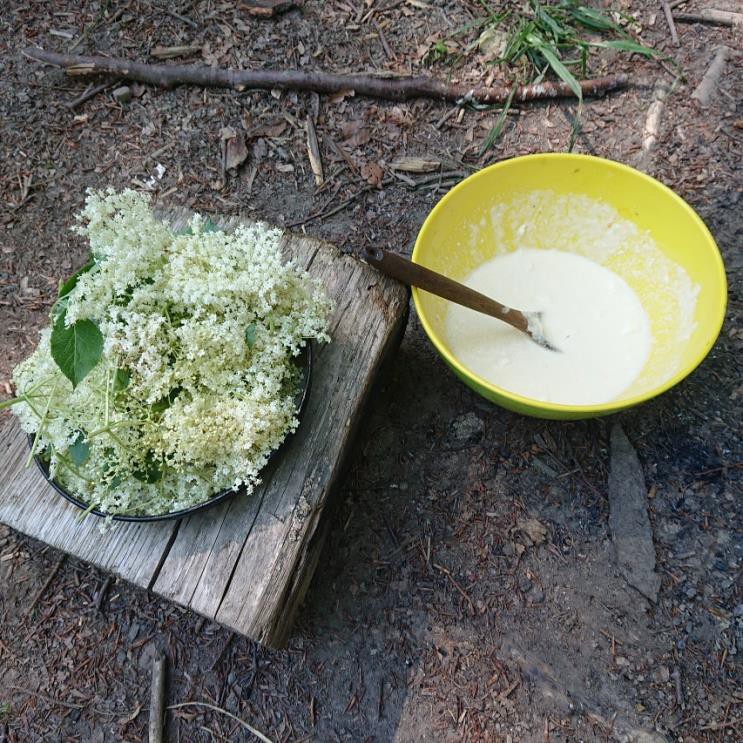 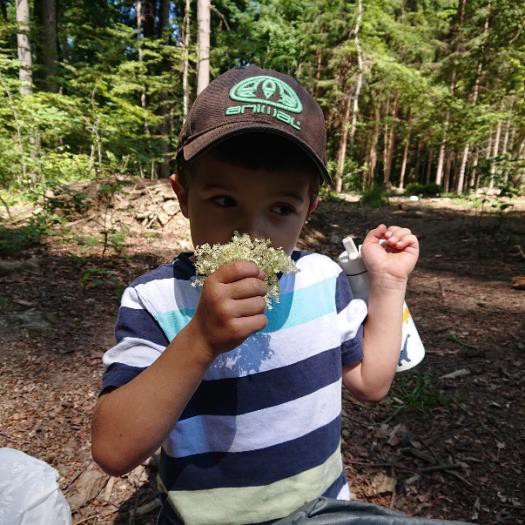 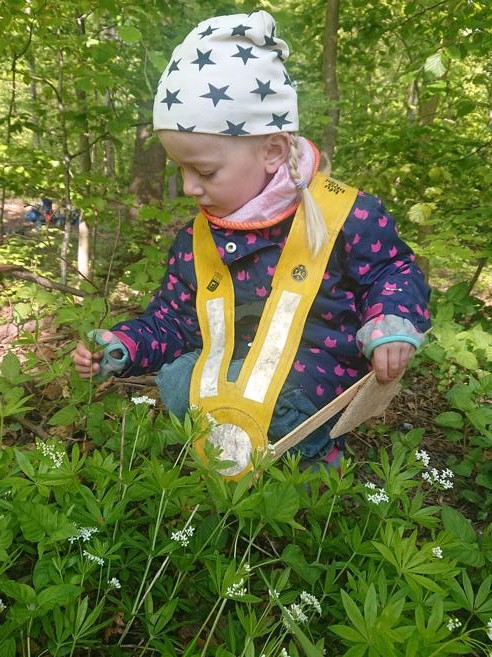 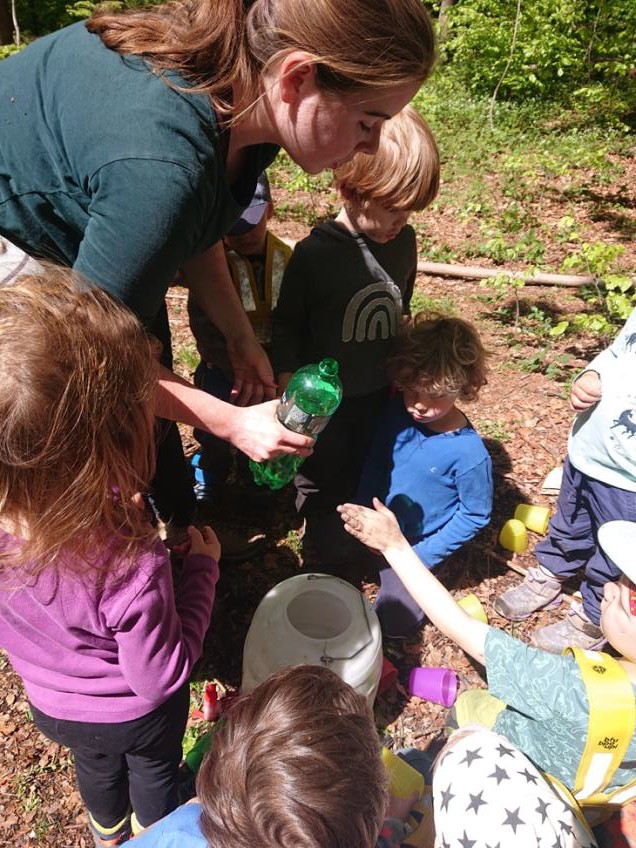 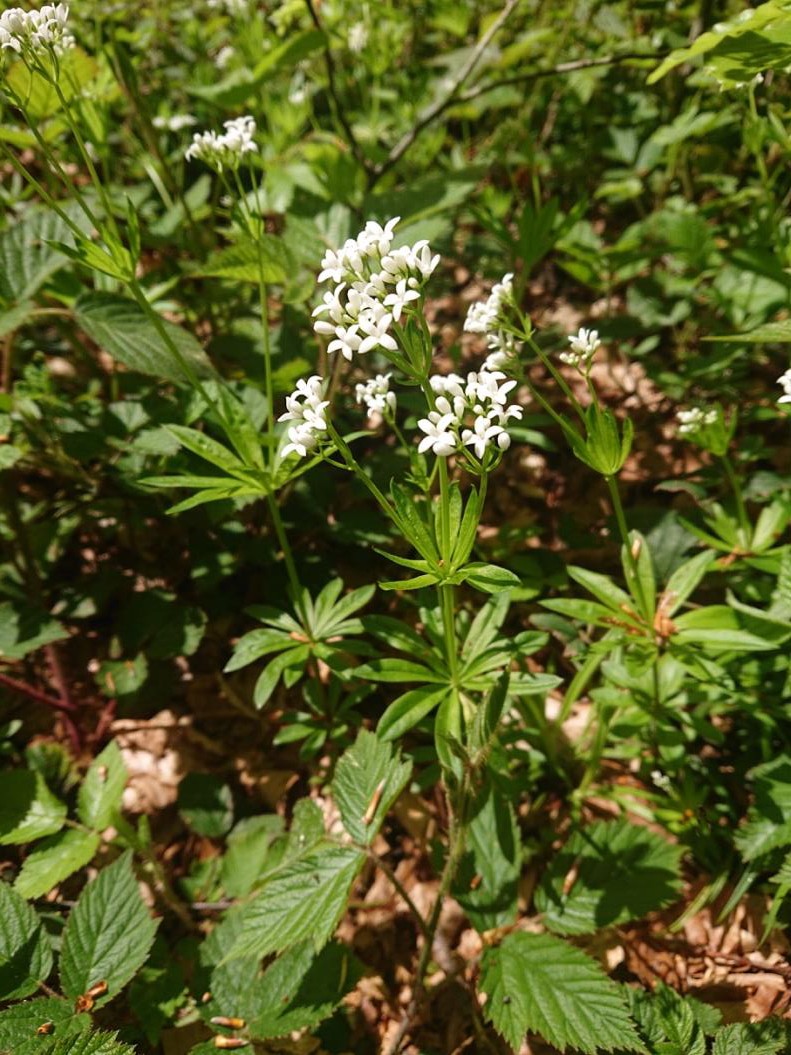 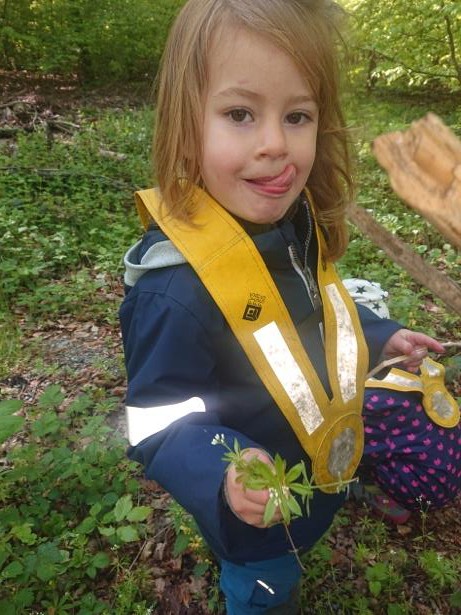 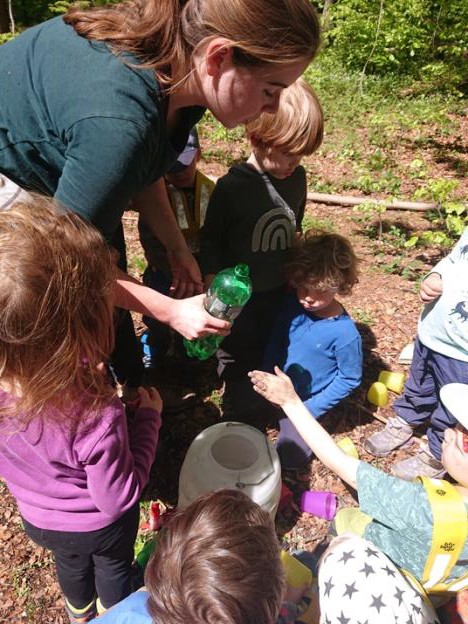 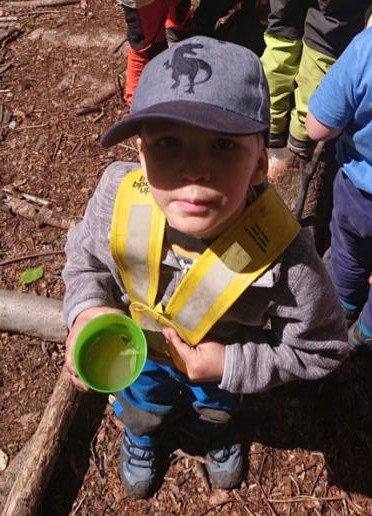 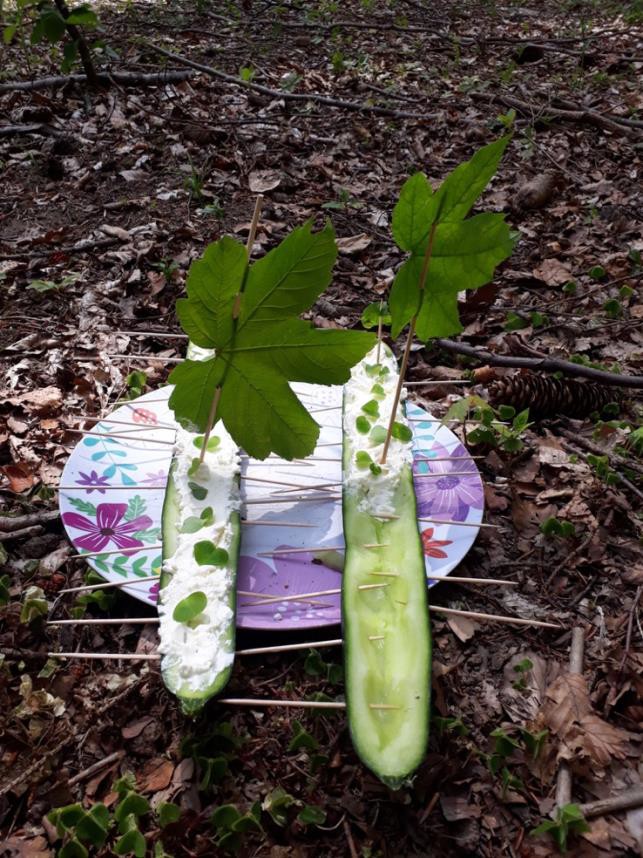 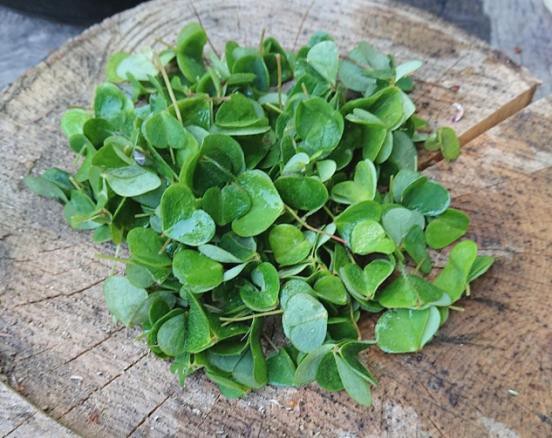 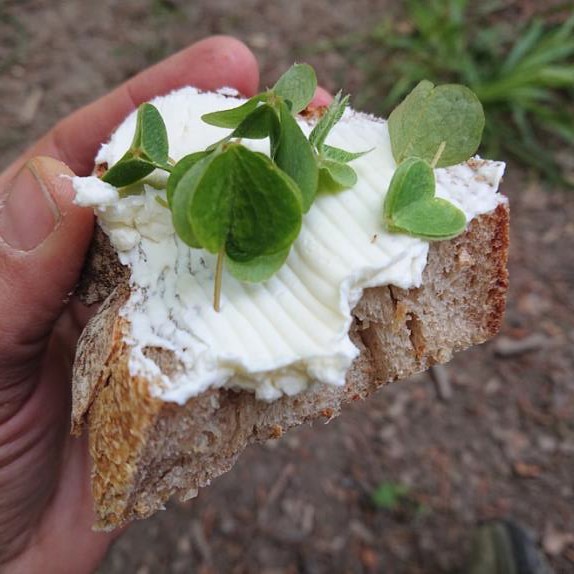 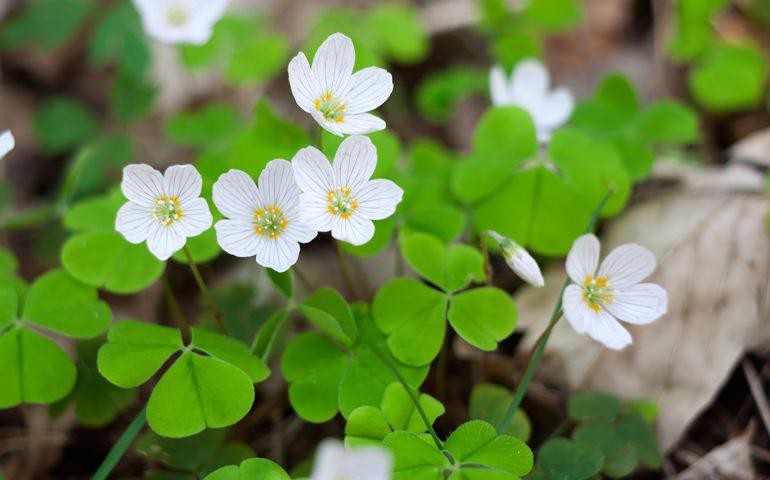 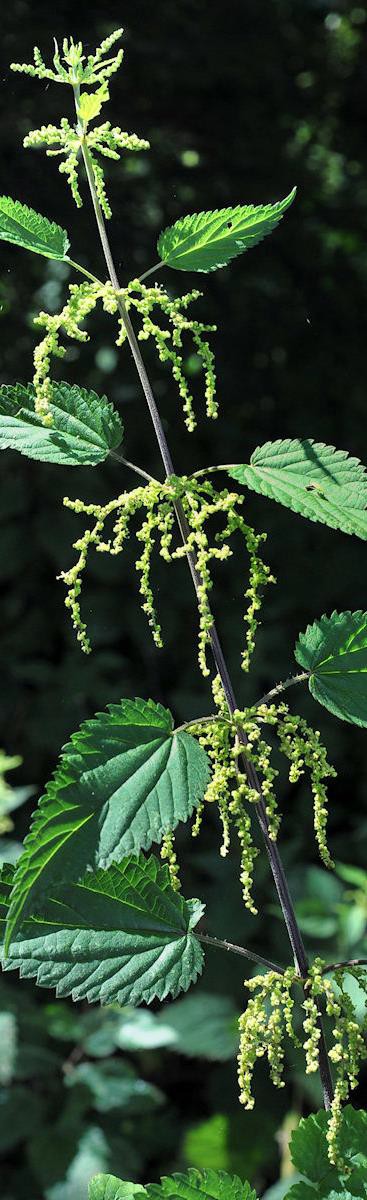 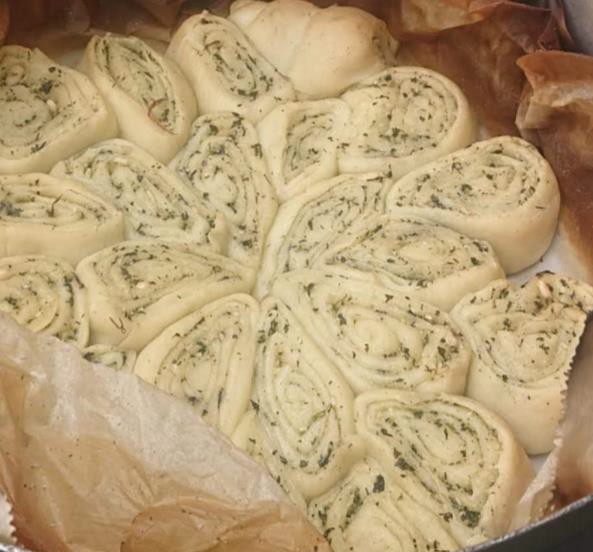 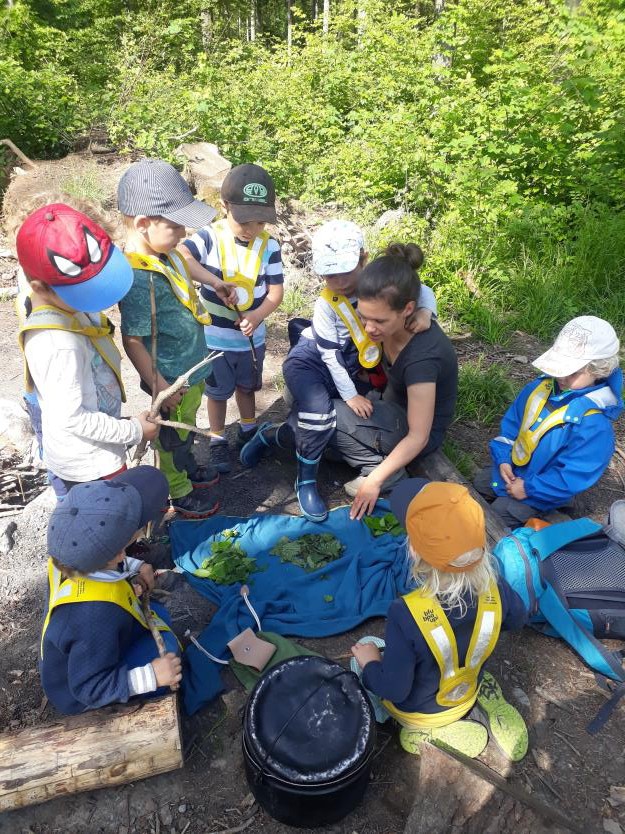 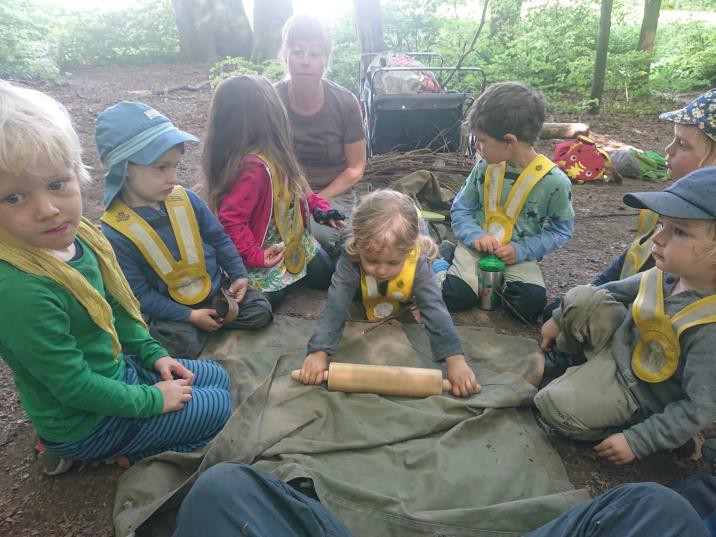 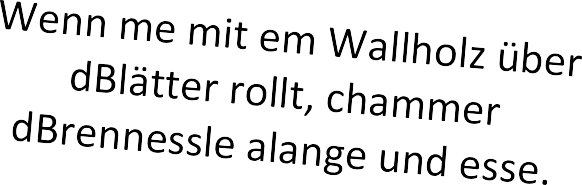 Wie gsehter us?GrüenStachligUf de einte Siite glänzigWie schmöckder?Kei Ahnig,das getrauemer eus nöd is Muul zneh!Rezeptidee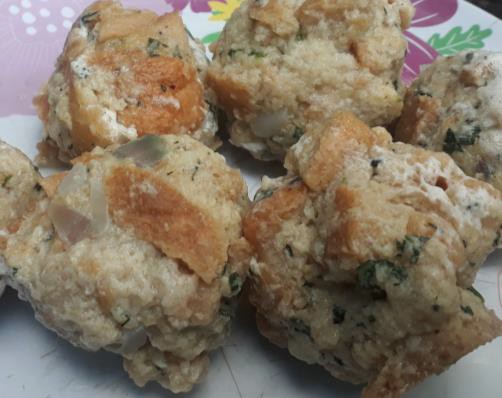 BrennesselknödelPizzaschnecke mit BrennesselpestoBrennesselchips